Amos Tucker Prize for an Extraordinary Teacher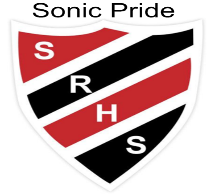 Rationale of awardThis is a memorial award, created by Frank McKenna, honoring the name of Amos Tucker. As a former educator, guidance counsellor, role model, and mentor of Sussex Regional High School, Mr. Tucker exemplified the extraordinary influence of a great teacher. He truly was an inspirational leader who selflessly contributed to the betterment of his students and the community at large.How can I nominate? As a grade 12 student, you can nominate a teacher from SRHS for this award by completing the requirements listed below. The Tucker family will review nominations and make their selection. The award will then be presented to the teacher during the SRHS 2019 Graduation ceremony. To be completedState your nameName the teacher you are nominatingExplain in writing how this teacher has made a difference in your learning experiences at SRHS. You may wish to include:How this teacher has been a role model to you and othersProvide an example(s) of how this teacher has been a mentor to you and/or othersExplain how this teacher has been an inspirational leader who selflessly contributed to the betterment of studentsList the extra-curricular activities this teacher has been involved within our school and/or community Provide examples of how this teacher has gone beyond their regular teacher dutiesSubmissionPlease use the above criteria to nominate the teacher of your choice and place in a sealed envelope.All nominations are due no later May 31st, 2019 and may be submitted to Mrs. Lauridsen’s mailbox. 